ТЕХНИКА СЦЕЖИВАНИЯ МОЛОКАОсновные правила сцеживания молока:Женщина находится в расслабленном состоянии. Самостоятельно проводит легкий массаж МЖ.Затем стимулирует рефлекс отделения молока поглаживающими движениями соска и ареолы.Далее - большой палец располагается чуть выше ареолы, а указательный и остальные пальцы поддерживают грудь  снизу. Первое движение кисти осуществляется по направлению к грудной клетке.Затем движения пальцев 1-го и 2-5-го навстречу друг другу.При сцеживании необходимо менять участи МЖ и чередовать  с массирование.Процедура повторяется до мягкого состояния МЖ или комфортного состояния женщины.а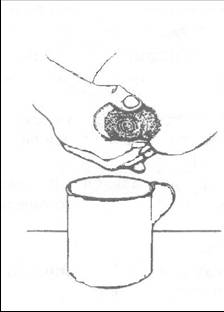 б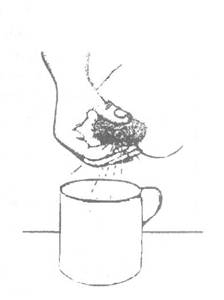 в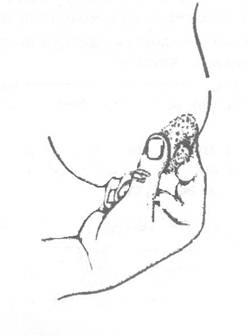 